Что отражает схема? Что может быть представлено в данной системе координат? Поясните значение оси Х и оси У, какие показатели они отражают. Ось У Социальные страты                              Власть                      богатство          образование        престиж                                                                 Ось Х социальные группы_____________________________________________________________________________________________________________________________________________________________________________________________________________________________________________________________________________________________________________________________________________________________________________________________________________________________________________________________________________________________________________________________________________________________________________________________________________________________________________________________________________________________________________________________________________________________________________________________Назовите ученого.________________ разработал четкую концепцию предмета социологии. По его мнению, социология должна изучать социальную действительность, которая обладает специфическими качествами. Общество возникает при взаимодействии отдельных индивидов, но после своего возникновения оно живет по своим собственным законам, которые влияют на поведение людей. Элементами этой действительности выступают социальные факты, которые существуют независимо от индивидов и доминируют над ними, то есть оказывают на них принудительное воздействие.Подберите понятию из левого столбца определение из правого, ответ запишите в строчкуОтвет_______________Напишите понятие_____________ это сила оппонента в конфликте, обусловленная его социальным статусом, имеющимися в распоряжении ресурсами и властью.Прочитайте отрывок текста. Догадайтесь, о чем идет речь, напишите понятие и укажите две основные разновидности в зависимости от причины возникновения.Социополитическое объяснение данного явления позволяет проследить те каналы, по которым через его процессы происходит перераспределение доходов от одних социальных групп к другим, в частности, отток доходов от сельскохозяйственного производителя к промышленнику, сдвигает распределение национального дохода от зарплаты рабочих и сельскохозяйственных производителей к получателям прибыли. Естественно, покупательная способность сельскохозяйственного дохода и зарплаты рабочих падает, а потребительский спрос перемещается от промышленных изделий в сторону сельскохозяйственной продукции. В результате спрос на сельхозпродукцию растет, что и вызывает рост цен на нее (особенно в неурожайные годы). Но самое главное, подавляя покупательный спрос, снижает темпы экономического роста и повышает благосостояние одного социального слоя за счет снижения доходов другого слоя. Заметим здесь, что Дж.-М.Кейнс в свое время указывал на возможность несправедливого перераспределения доходов в результате данного явления, когда писал: "Благодаря непрерывному процессу (слово пропущено) правительство может скрыто конфисковать значительную часть богатства граждан".Ответ:_____________________________________________________________________Ответьте «Да» или «Нет» на следующие утвержденияИсторический  опыт показывает, что рыночная экономика развивается по прямой: постепенно и эволюционно.Период развития рыночной, экономики от одного кризиса до другого, включает в себя четыре фазы.Первым мировым циклическим кризисом был кризис 1929—1933 гг.Начиная с 60-х гг. XX в. циклические кризисы обычно сопровождаются нарастающей инфляцией.Ответ__________________________________________________________________Вставьте пропущенные словаИстории известны две основные формы материального общественного производства: (1)______________и (2)____________. (3)______________ называют такое производство, при котором производимая продукция предназначается не для продажи, а для удовлетворения собственных потребностей производителя. Основными чертами такого хозяйства являются замкнутость, консерватизм, ручной труд, медленные темпы развития, прямые связи между производством и потреблением. (4)____________производство изначально ориентировано на рынок, продукты производятся не для собственного потребления, а для продажи. (5)_______________производство более динамично, поскольку производитель все время отслеживает происходящие на рынке процессы, колебания спроса на тот или иной вид продукции и вносит соответствующие изменения в процесс производства.Заполните пропуски в схеме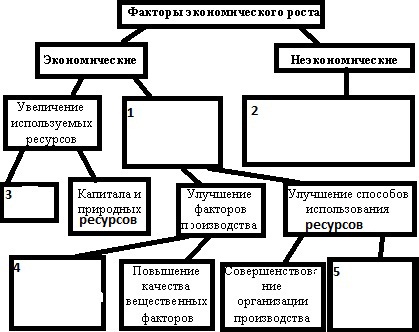 Выберите правильное определение человека:1. Человек – это любой, кто принадлежит к человеческому роду, поскольку обладает присущими всем людям чертами, свойствами и качествами2. Человек – это биосоциальное существо, обладающее признаками присущими общности3. Человек – субъект сознательной деятельности, выполняющий социально значимые роли4. Человек – это лицо, принадлежащее к постоянному населению данного государстваС развитием общества менялись представления о человеке.Так назовите имя древнегреческого мыслителя, вещавшего: «Ищу человека!»В 18 веке немецкая классическая философия даже основной вопрос философии сформулировала как вопрос о человеке. Назовите имена:__________________________Активности животных и человеку присуща целесообразность, но только человеку свойственно___________________________(допишите)  Человеку присущи способности, талант, гениальность. Определите понятие способности14. Назовите международный документ, имеющий обязательную силу для государств?1. конвенция2. пакт3. международный договор4. декларация15. Кому принадлежит высказывание: «Политика – это борьба между классами»?1. К. Марксу2. Ф. Энгельсу3. В. Ленину. Плеханову16. Вставьте слово. Согласно известному американскому социологу Т. Парсонсу, его методологии………………………………………будет нормально функционировать, только если будет выполнять четыре основные функции: адаптация, целедостижение, поддержание образца и интеграция.17. Как называется принцип удушения противника путем морской блокады его стратегических объектов?......................................................................................18. Из приведенного списка организаций выберите те, которые не являются региональными. НАТО, НАФТА, СНГ, АТЭС, ВОИС, АСЕАН, МЕРКОСУР, ШОС__________________________________________________________________________19.Кто из исследователей предложил модель, объясняющую характер взаимодействия политической системы с окружающей средой на основе принципов кибернетики?_________________________________________________________________________20.  Определите явление политической жизни – это устойчивый вид социального взаимодействия, регулирующий определенный сегмент отношений политической власти в обществе?_________________________________________________________________21. Верны ли следующие суждения?    А. Начиная с определенного уровня развития производства, общество избавляется от прямой зависимости от климатических факторов.    Б. Влияние природных условий на жизнь общества является решающим и будет оставаться таковым.    1. Верно только А                                           2. Верно  только Б    3. Верно А и Б                                                 4. Оба суждения неверны.22. Верны ли следующие суждения?     А. К духовной сфере общественной жизни можно отнести философию,    религию, мораль.     Б. К духовной сфере общественной жизни можно отнести  деятельность научных, религиозных, нравственных организаций и учреждений.    1. Верно А                                                      2. Верно Б    3. Верно А и Б                                               4. Оба суждения неверны23. Укажите неверное суждение о традиционном обществе.    1 Основано на экстенсивных технологиях.    2Главным регулятором жизни выступают традиции, обычаи, религия.    3 Основой экономики является частная собственность, а право       собственности рассматривается как естественное и неотъемлемое.    4 Преобладают натуральное хозяйство и производственные отношения       «господин – раб».24. К глобальным проблемам современности относится:     - 1Предотвращение угрозы новой мировой войны.     - 2Уменьшение количества кислорода в атмосфере Земли.     -3 Экологическая.     -4 Демографическая.     - 5Сырьевая.     -6 Энергетическая.     -7 Все указанные выше.25. Назовите явление, характерное для техногенной цивилизации:     - Разлад в отношении общества и природы.     - Угроза подрыва гражданского мира.     - Угроза термоядерной войны.     - Проблема с ресурсами.    ……………………………………………………………………………26. Какому термину соответствует понятие: «Это все человечество в его прошлом, настоящем и будущем?...................................................................27.Определите название социального явления по данным характеристикам: «Многомерное, иерархически организованное социальное пространство, в котором группы и слои упорядочены друг относительно друга в системе социального неравенства по признакам обладания собственностью, властью, уровнем дохода, престижем»……......................................................................28. Кто или что является лишним в ряду. Лишнее подчеркните.К. Маркс, Вольтер, Д. Дидро, Г. ГельвецкийБуддизм, христианство, иудаизм, исламВоспитание, социализация, образование, информатизацияСократ, Платон, Аристотель, Ломоносов29. Назовите не менее десяти наук, которые изучают те или иные стороны культурыОтвет: __________________________________________________________________________________________________________________________________________________________________________30. Установите соответствие между примером и типом культуры, к которому этот пример относится. К каждой позиции, данной в первом столбце, подберите позиции из второго столбцаОтвет запишите в таблицу31. Что общего у искусства с другими областями культуры? Покажите его связь с религией, наукой, образованием?____________________________________________________________________________________________________________________________________________________________________________________________________________________________________________________________________________________________________________________________________________________32. Прочитайте текст и дайте определения всем выделенным терминам в нем.	Особая роль в духовной жизни общества принадлежит религии. Она является одним из наиболее устойчивых общественных институтов.	Религиозные верования разнообразны. Христианство, ислам и буддизм являются мировыми религиями. К числу основных свобод человека, закрепленных в нашей Конституции, относится Свобода совести.____________________________________________________________________________________________________________________________________________________________________________________________________________________________________________________________________________________________________________________________________________________33. Заполните таблицу34. Все перечисленные термины относятся к видам не научного познания кроме одногомиф, жизненная практика, народная мудрость, социальное познание, искусство, паранаукаОтвет: ______________35.Установите соответствие: к каждой позиции, данной в первом столбце, подберите соответствующие позиции из второго столбцаЗапишите в таблицу выбранные цифры под соответствующими буквами36. Заполните пропуск в рядуАнализ, …………………….., сравнение, уподобление, обобщениеАгностики, эмпирики, …………………………Научные факты, научные обобщения, ………………………….Ответ: 1 __________________, 2__________________, 3 ________________________37. Найдите в приведенном ниже списке проявления обыденного знания и обведите цифры, под которыми они указаны.Назиданиеличный опытобразтрадицияэкспериментформализацияОтвет:____________________38. Найдите в приведенном ниже списке акты прокурорского реагирования и запишите цифры, под которыми они указаныпротестприказуказпредставлениераспоряжение_________________________________________39. Найдите в приведенном ниже списке условия, являющиеся обязательными для включения в трудовой договор и запишите цифры, под которыми они указаныустановление испытательного срока для работникаоплата проезда работника до места его работыхарактеристика условий труда работникапредоставление места в дошкольном образовательном учреждении ребенку работникавиды и условия социального страхования работникаправа и обязанности работодателяОтвет____________________40. Ниже приведен ряд характеристик. Все они, за исключением одной, связаны с понятием «правоотношения». Найдите и укажите характеристику, относящуюся к другому понятию	Охраняемое государством, урегулированное нормами права, общественно опасное, общественное отношение, содержит права и обязанности участниковОтвет_________________________41. Определите правильность или ошибочность утверждений. «Да» или «Нет»? Если вы согласны с утверждением напишите «Да», если не согласны – «Нет»В Европейский суд по правам человека потерпевший может обращаться, если его страна ратифицировала документы вступления в совет ЕвропыВ европейский суд по правам человека потерпевший может обращаться при условии того, что все меры и виды внутригосударственной защиты исчерпаныЮридическая ответственность всегда означает будущее: это ответственность за действие (бездействие), которое еще не произошлоЗаключение брака в РФ производится в личном присутствии, вступающих в бракВоинская обязанность граждан в РФ предусматривает прохождение воинской службы по призыву.Ответ: ________________________42. Установите соответствие между правом и юридическим статусомЭссе: Затеяв спор настоящего с прошлым, мы обнаружим, что потеряли будущее. Уинстон Спенсер ЧЕРЧИЛЛЬМИНИСТЕРСТВО ОБРАЗОВАНИЯ И НАУКИКРАСНОДАРСКОГО КРАЯГосударственное бюджетное образовательное учреждение дополнительного образования детей «Центр дополнительного образования для детей». Краснодар, ул. Красная, 76тел.259-84-01 E-mail:cdodd@mail.ru Муниципальный этап всероссийской олимпиады школьников по обществознанию2012-2013 учебный год 11 класс, заданияПредседатель ПМК: Юрченко В.М.Социальная связьА. Процесс, в рамках которого люди, общаясь, испытывают на себе воздействие друг другаСоциальные отношенияБ. Набор фактов, обуславливающих совместную деятельность в конкретных социумах в определенный исторический периодСоциальное взаимодействиеВ. Относительно устойчивые и самостоятельные связи между индивидами и социальными группамиНаукиОбласти научного знанияА) живопись М. Шагала и П. Пикассо1) Массовая культураБ) песни «Битлз», «Корни»2) Элитарная культураВ) сериалы «Богатые тоже плачут», «Агент 007»Г) фильмы Ф. Феллини, А ТарковскогоД) музыка Ю. АнтоноваАБВГДЧувственное познаниеРациональное познание1ая форма – ощущение2ая форма –3ая форма –1ая форма – суждение2ая форма –3ая форма –А )Достоверное знание не зависящее от мнений и пристрастий людей1)Объективная истинаБ) Исчерпывающее, полное, достоверное знание об объективном мире2) Относительная истинаВ) Знание, дающее приблизительное и не полное отражение действительности3) Абсолютная истинаГ) Ограниченные знания об объекте в каждый данный моментД) Информация, соответствующая действительному положению вещейАБВГДПраваЮридический статусА) на свободу слова1) гражданин РФБ) на участие в работе суда в качестве присяжного заседателя2) все лица, проживающие на территории РФВ) на участие в управлении государствомГ) на владение частной собственностьюД) на защиту чести и достоинства